Схема водоснабжения и водоотведения Новолетниковского муниципального образованияЗиминского районаИркутской области(актуализирована - 2018 год)
с. Новолетники, 2018 г1СодержаниеВведение …………………………………………………………………………………………………..3Паспорт схемы …………………………………………………………………………………………….4Глава 1. Схема водоснабжения …………………………………………………………………………..61.1 Существующее положение в сфере водоснабжения муниципального образования	61.1.1 Описание структуры системы водоснабжения муниципального образования.	61.1.2 Описание и функционирования систем водоснабжения.	81.1.3  Описание  существующих  технических  и  технологических  проблем  в  водоснабжениимуниципального образования	91.2 Существующие балансы водопотребления	101.3 Перспективное потребление коммунальных ресурсов в сфере водоснабжения	11Предложения   по   строительству,   реконструкции   и   модернизации   объектов   системводоснабжения	131.5.  Оценка  капитальных  вложений  в  новое  строительство,  реконструкцию  и  модернизациюобъектов централизованных систем водоснабжения	14Глава 2. Схема водоотведения. …………………………………………………………………………152.1 Существующее положение в сфере водоотведения муниципального образования	152.1.1 Описание структуры  системы сбора, очистки и отведения сточных вод муниципальногообразования.	152.1.2 Анализ действующих систем и схем водоотведения поселения.	152.1.3 Описание существующих технических и технологических проблем  в сфере водоотвеедениямуниципального образования	162.2 Существующие балансы системы водоотведения	162.3 Перспективные расчетные расходы сточных вод	162.4 Предложения по строительству, реконструкции и модернизации объектов централизованныхсистем водоотведения.	172.5.  Оценка  капитальных  вложений  в  новое  строительство,  реконструкцию  и  модернизациюобъектов централизованных систем водоотведения	18Глава 3. Сроки и этапы реализации схемы водоснабжения и водоотведения ………………………202ВВЕДЕНИЕСхема  водоснабжения  и  водоотведения  Новолетниковского  муниципальногообразования на период до 2028 года разработана на основании следующих документов:технического задания, утверждённого Главой администрации Новолетниковского муниципального образования Зиминского района Иркутской области.Генерального плана Новолетниковского  муниципального образования.А также в соответствии с требованиями федерального закона от 07.12.2011N416-Ф3 (ред.от30.12.2012) «О водоснабжении и водоотведении».Схема включает в себя первоочередные мероприятия по созданию систем водоснабжения и водоотведения, направленные на повышение надѐжности функционирования этих систем, а также безопасные и комфортные условия для проживания людей.Схема водоснабжения и водоотведения содержит: основные направления, принципы, задачи и целевые показатели развития централизованных систем водоснабжения и водоотведения;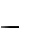 прогнозные балансы потребления горячей, питьевой, технической воды,количества и состава сточных вод сроком не менее чем на 10 лет с учетом различных сценариев развития поселений, городских округов;зоны	централизованного    и    нецентрализованного    водоснабжения(территорий, на которых водоснабжение осуществляется с использованием централизованных и нецентрализованных систем горячего водоснабжения, систем холодного водоснабжения соответственно) и перечень централизованных систем водоснабжения и водоотведения; карты (схемы) планируемого размещения объектов централизованных систем горячего водоснабжения, холодного водоснабжения и (или) водоотведения; границы планируемых зон размещения объектов централизованных систем горячего водоснабжения, холодного водоснабжения и (или) водоотведения;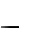  перечень основных мероприятий по реализации схем водоснабжения и водоотведения в разбивке по годам, включая технические обоснования этих мероприятий и оценку стоимости их реализации.Мероприятия охватывают следующие объекты системы коммунальной инфраструктуры:Водоснабжение:магистральные сети водоснабжения;Водоотведение:магистральные сети водоотведения;3ПАСПОРТ СХЕМЫ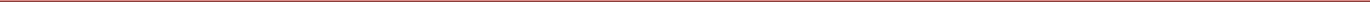 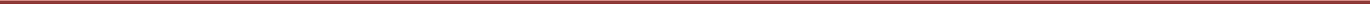 НаименованиеСхема водоснабжения и водоотведения Новолетниковского муниципального образования Зиминского района Иркутской области.Инициатор проекта (муниципальный заказчик)Глава администрации Новолетниковского  муниципального образования.Местонахождение объектаРоссия, Иркутская область, Зиминский район, Новолетниковское муниципальное образование.Нормативно-правовая база для разработки схемы-	Федерального  закона  от  07.12.2011  N  416-Ф3  (ред.  От  30.12.2012)«О Водоснабжении и водоотведении»СП 31.13330.2012 «Водоснабжение. Наружные сети и сооружения» Актуализированная редакция СНИП 2.04.02.-84* Приказ Министерства регионального развития Российской Федерации от 29 декабря 2011 года № 635/14;СП 32.13330.2012 «Канализация. Наружные сети и сооружения». Актуализированная редакция СНИП 2.04.03-85* Утвержден приказом Министерства регионального развития Российской Федерации (Минрегион России) от 29 декабря 2011 г. № 635/11 и введен в действие с 01 января 2013 г;СП 10.13130.2009 «Системы противопожарной защиты. Внутренний противопожарный водопровод. Требования пожарной безопасности»;СП 8.13130.2009 «Системы противопожарной защиты. Источники наружного противопожарного водоснабжения. Требования пожарной безопасности».Цели схемыЦелями схемы являются:-	развитие систем централизованного водоснабжения и водоотведения длясуществующего и нового строительства жилищного фонда в период до 2028 г.4увеличение объёмов производства коммунальной продукции, в частности,оказания услуг по водоснабжению и водоотведению при повышении качества оказанияуслуг, а также сохранение действующей ценовой политики;улучшение работы систем водоснабжения и водоотведения;повышение качества питьевой воды;обеспечение надёжного водоотведения, а также гарантируемая очистка сточных вод согласно нормам экологической безопасности и сведение к минимуму вредного воздействия на окружающую среду.Способ достижения поставленных целейДля	достижения   поставленных   целей   следует   реализовать   следующиемероприятия:Строительство     водопроводных     распределительных     сетей,обеспечивающих возможность постоянного водоснабжения Новолетниковского муниципального образования в целом;установка приборов учёта;снижение вредного воздействия на окружающую среду.Сроки и этапы реализации схемыПервый этап 2013-2023 г.уточнение площадки перспективного водозабора с. Новолетники;строительство скважинного водозабора с. Новолетники;строительство  водопроводных  очистных  сооружений  с.  Новолетники,насосной станции.Второй этап 2023-2028 г. строительство магистральных водопроводов для обеспечения водой территории с существующей и новой застройкой;строительство очистных сооружений биологической очистки.Ожидаемые результаты от реализации мероприятий схемыПовышение качества предоставления коммунальных услуг.Реконструкция и замена  устаревшего оборудования и сетей.Увеличение мощности систем водоснабжения и водоотведения.Улучшение экологической ситуации на территории сельского поселения.Создание коммунальной инфраструктуры для комфортного проживания населения, а также дальнейшего развития сельского поселения.5ГЛАВА 1. СХЕМА ВОДОСНАБЖЕНИЯ1.1 Существующее положение в сфере водоснабжения муниципального образования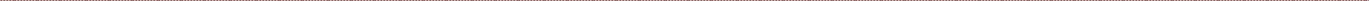 1.1.1 ОПИСАНИЕ СТРУКТУРЫ СИСТЕМЫ ВОДОСНАБЖЕНИЯ МУНИЦИПАЛЬНОГО ОБРАЗОВАНИЯ.Новолетниковское муниципальное образование расположено на юго - западе Зиминского района Иркутской области. Муниципальное образование граничит на севере с Батаминским и Хазанским муниципальными образованиями, на востоке с Услонским муниципальным образованием, на юго-востоке с Заларинским районом, на юге с Масляногорским муниципальным образованием, на западе с Зулумайским муниципальным образованием. Населенные пункты в составе Новолетниковского муниципального образования: с. Новолетники, п. Успенский – 3й.Территория муниципального образования составляет - 58501,76 га (8%) территории Зиминского района.Административным центром муниципального образования является село с. Новолетники. Общая численность населения муниципального образования, по состоянию на 01.01.2013 г., – 514 человек. Законом Иркутской области «О статусе и границах муниципальных образований Зиминского района Иркутской области» от 16 декабря 2004года №102-оз Новолетниковское муниципальное образование было наделено статусом сельского поселения и были определены его границы.Решением от17.12.2008г. № 405 Районной Думы согласовано описание границ Зиминского районного муниципального образования, выполненных в соответствии с градостроительным и земельным законодательством Восточно-Сибирским филиалом ФГУП «Госземкадастрсъемка»-ВИСХАГИ. Для разработки схемы водоснабжения и водоотведения были использованы данные о границе муниципального образования, предоставленные администрацией Зиминского муниципального района в электронном виде.В состав Новолетниковского муниципального образования входят следующие населённые пункты с количеством населения (на 2013 г.):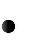 с. Новолетники  (407 чел.)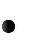 п. Успенский – 3й  (107 чел.)Итого общая численность населения на 2013 г. составляет 514 человек.6Гидрогеологическая характеристика. По существующему гидрогеологическому районированию Новолетниковское МО расположено в пределах Иркутского артезианского бассейна. Подземные воды приурочены к водоносным комплексам отложений верхнеленской свиты кембрия и черемховской и присаянской свит юры.Первый водоносный горизонт вскрыт на глубинах 3,1–10 м в отложениях 2–ой надпойменной террасы. Водовмещающие породы – пески и галечниковый грунт. По химическому составу воды гидрокарбонатно–кальциево–магниевые с минерализацией0,2–0,4г/л и сульфатно–гидрокарбонатно–натриево–кальциевые с минерализацией0,7г/л. Жѐсткость воды изменяется от 2,5 до 5,7 мг–экв/л. Содержание в воде свободной углекислоты достигает 30,8–52,8 мг/л, агрессивной – до 2,0–18 мг/л.Подземные воды в отложениях черемховской свиты вскрыты на глубине 60–75м. Водовмещающими породами служат трещиноватые песчаники, чередующиеся с аргиллитами, алевролитами. Воды этого комплекса имеют гидравлическую связь с горизонтом верхнечетвертичных образований и их уровни устанавливаются на близких отметках. Коэффициент фильтрации изменяется от 0,23 до 14,1 м/сут.По химическому составу воды гидрокарбонатные магниево–кальциевые и кальциево–натриевые с минерализацией 0,2–0,4г/л. Жѐсткость (в основном карбонатная) изменяется от 0,8 до 43 мг–экв/л, содержание свободной углекислоты варьирует от 4,4 до 22 мг/л , а агрессивной– до 18 мг/л).Согласно «Карте существующих условий и перспектив водоснабжения Зиминского района», выполненной на основе анализа качественного состава подземных вод (по показателям сухого остатка и общей жесткости) в недрах Новолетниковского муниципального образования содержатся воды с минерализацией до 1г/л и общей жѐсткостью – до 7 мг–экв/л, пригодные, как для хозяйственно-питьевого водоснабжения, так и для водопоя всех видов сельскохозяйственных животных.Водообильность пород по площади постоянна. Удельный дебит скважин колеблется от 0,1 до 1,0 л/с, чаще не превышая 0,5 л/с. Возможная производительность скважин изменяется от 32 до 544 м3/сут., иногда до 1000 м3/сут. при понижениях от 1до 40 м. Воды напорные, глубина их вскрытия изменяется от 60 до 76 м., их уровни устанавливаются на глубинах 1–24 м.Перспективны для организации водозаборов для централизованного водоснабжения подрусловые воды реки Ока, где линейные модули составляют 10 л/с с км. Разведанные месторождения подземных вод на рассматриваемой территории отсутствуют.7ОПИСАНИЕ И ФУНКЦИОНИРОВАНИЯ СИСТЕМ ВОДОСНАБЖЕНИЯ.настоящее время хозяйственно-питьевое водоснабжение в основном осуществляется за счет ресурсов подземных вод. Система централизованного водоснабжения отсутствует.Характеристика сооружений водопроводного хозяйства представлена в таблицах №№ 1, 2.Водозаборные сооружения*Скважины, обслуживаемые ООО «Водоканал».Водонапорные башни8Данные лабораторных анализов качества водыДанные об обследовании состава воды не были предоставлены. В дальнейшем при проведении соответствующих исследований настоящая схема может быть дополнена и (или) откорректирована на основании таких исследований.1.1.3 ОПИСАНИЕ СУЩЕСТВУЮЩИХ ТЕХНИЧЕСКИХ И ТЕХНОЛОГИЧЕСКИХ ПРОБЛЕМ В ВОДОСНАБЖЕНИИ МУНИЦИПАЛЬНОГО ОБРАЗОВАНИЯ:Централизованное водоснабжение на территории Новолетниковского муниципального образования отсутствует.Качество воды не может быть описано в связи с отсутствием материалов экспертиз и иных исследований состава воды. В дальнейшем при проведении соответствующих исследований настоящая схема может быть дополнена и (или)откорректирована на основании таких исследований.Водозаборные узлы требуют реконструкции и капитального ремонта.1.2Существующие балансы водопотребленияРасчётные расходы воды на нужды населения подсчитаны по нормативам СНиП2.04.02-84*.Благоустройство жилой застройки принято следующим: к концу расчетного срока вся застройка оборудуется внутренними системами водоснабжения;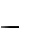  существующий сохраняемый малоэтажный жилой фонд оборудуется местными водонагревателями;Удельные среднесуточные (за год) нормы водопотребления –qср, принятые СНиП2.04.02-84*,включают расходы воды в жилых и общественных зданиях, а также в коммунальных предприятиях. Коэффициент суточной неравномерности водопотребления для определения максимальных расходов принят равным 1,2.Удельные суточные нормы водопотребленияТАБЛИЦА 3Удельное хозяйственно-питьевое водопотребление на одного жителя среднесуточное(за год), л/сутРасходы воды на мойку улиц и полив зеленых насаждений из сети хозпитьевого водопровода в поливомоечный сезон подсчитаны по нормативам СниПа 2.04.02-84* из расчѐта 50л/сут на одного жителя,- эти расходы соответствуют максимально-9суточным. Продолжительность поливомоечного периода совпадает, в среднем, с устойчивой температурой воздуха +10оС и выше, что для Новолетниковского муниципального образования составляет около 125 дней или порядка 34% года, - эти показатели приняты для исчисления среднесуточных (за год) расходов воды на поливку.Расчётные расходы на нужды промышленных предприятий приняты в размере 15 % от суммарных расходов воды.Расходы воды на пожаротушение от системы водопровода подсчитаны в таблице №4 в соответствии с требованиями СНиПа 2.04.02-84*. В расчётное количество одновременных пожаров включены и пожары на промышленных предприятиях, при этом для предприятий, имеющих технические водозаборы, дополнительное пожаротушение – от сети промводоснабжения.Продолжительность тушения пожара – 3 часа; срок восстановления противопожарного запаса воды – не более 24 часов. Во время тушения пожара допускается сокращение расходов воды на технологические нужды промпредприятий, поливку и т.п. Неприкосновенный запас воды на пожаротушение хранится в резервуарах головных водопроводных сооружений. Пропуск противопожарных расходов должен учитываться при расчётах водопроводной сети.Для	ряда  объектов  повышенной  ответственности  (объекты  энерго-  иводоснабжения, пожарное депо, больницы и т.д. – перечень объектов по СНиП II-7-81*) следует предусматривать пожарные резервуары местного значения – эти резервуары в данном масштабе не показываются.Дополнительное пожаротушение возможно из открытых водоёмов, для чего следует предусматривать устройство съездов, обеспечивающих забор воды автотранспортом.Расходы воды на пожаротушениеСводные показатели расчетных расходов воды питьевого качества по системе водоснабжения муниципального образования подсчитаны в таблицах № 3 и № 4 и составляют (округлённо):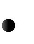 1.3 Перспективное потребление коммунальных ресурсов в сфере водоснабженияСхема хозяйственно-питьевого водоснабжения с. Новолетники принята однозонной, противопожарной, низкого давления. Минимальный свободный напор в сети при максимальном водопотреблении для одноэтажной застройки принят не менее 10 м, а при большей этажности на каждый этаж добавляется 4 м. Проектом предусматривается строительство водозаборных сооружений (скважинный водозабор) с обеспечением водоочистки.Водоснабжение п.Успенский 3-й осуществляется по сложившейся схеме из локальных источников водоснабжения.Водопроводная сеть с. Новолетники трассируется по кольцевой схеме, оборудуется аварийными перемычками, на сети устанавливаются колодцы с пожарными гидрантами и прочей водопроводной арматурой.11Расход воды на хозяйственно-питьевые нужды на I-ую очередьТАБЛИЦА 512Расход воды на хозяйственно-питьевые нужды на расчетный срокТАБЛИЦА 61.4 Предложения по строительству, реконструкции и модернизации объектов систем водоснабженияВ перспективе развития Новолетниковского муниципального образования предусматривается дальнейшее развитие системы водоснабжения. Строительство скважинного водозабора с. Новолетники, строительство водопроводных очистных сооружений с. Новолетники, насосной станции и водопроводной распределительной сети. Увеличение водопотребления планируется для комфортного и безопасного проживания населения.131.5. Оценка капитальных вложений в новое строительство, реконструкцию и модернизацию объектовсистем водоснабженияПредварительный расчет стоимости выполнения работ.1)  Общие положения.В  современных  рыночных  условиях,  в  которых  работает  инвестиционно-строительный комплекс, произошли коренные изменения в подходах к нормированию тех или иных видов затрат, изменилась экономическая основа в строительной сфере.настоящее время существует множество методов и подходов к определению стоимости строительства, изменчивость цен и их разнообразие не позволяют на данном этапе работы точно определить необходимые затраты в полном объеме.связи с этим, на дальнейших стадиях проектирования требуется детальное уточнение параметров строительства на основании изучения местных условий и конкретных специфических функций строящегося объекта.Стоимость разработки проектной документации объектов капитального строительства определена на основании «Справочников базовых цен на проектные работы для строительства» (Коммунальные инженерные здания и сооружения, Объекты водоснабжения и канализации). Базовая цена проектных работ (на 1 января 2001 года) устанавливается в зависимости от основных натуральных показателей проектируемых объектов и приводится к текущему уровню цен умножением на коэффициент, отражающий инфляционные процессы на момент определения цены проектных работ для строительства согласно Письму № 1951-ВТ/10 от 12.02.2013г. Министерства регионального развития Российской Федерации.Ориентировочная стоимость строительства зданий и сооружений определена по проектам объектов-аналогов, Каталогам проектов повторного применения для строительства объектов социальной и инженерной инфраструктур, Укрупненным нормативам цены строительства для применения в 2012, изданным Министерством регионального развития РФ, по существующим сборникам ФЕР в ценах и нормах 2001 года, а также с использованием сборников УПВС в ценах и нормах 1969 года. Стоимость работ пересчитана в цены 2013 года с коэффициентами согласно: -Постановлению № 94 от 11.05.1983г. Государственного комитета СССР по делам строительства; - Письму № 14-Д от 06.09.1990г. Государственного комитета СССР по делам строительства; - Письму № 15-149/6 от 24.09.1990г. Государственного комитета РСФСР по делам строительства; - Письму № 2836-ИП/12/ГС от 03.12.2012г. Министерства регионального развития Российской Федерации; - Письму № 21790-АК/Д03 от 05.10.2011г. Министерства регионального развития Российской Федерации.14Расчетная стоимость мероприятий приводится по этапам реализации, приведенным в Схеме водоснабжения и водоотведения, с учетом индексов-дефляторов до 2023 и 2028 г.г. в соответствии с указаниями Минэкономразвития РФ Письмо № 21790-АК/Д03 от 05.10.2011 г. "Об индексах цен и индексах-дефляторах для прогнозирования цен".Определение стоимости на разных этапах проектирования должно осуществляться различными методиками. На предпроектной стадии при обосновании инвестиций определяется предварительная (расчетная) стоимость строительства. Проекта на этой стадии еще нет, поэтому она составляется по предельно укрупненным показателям. При отсутствии таких показателей могут использоваться данные о стоимости объектов-аналогов. При разработке рабочей документации на объекты капитального строительства необходимо уточнение стоимости путем составления проектно-сметной документации. Стоимость устанавливается на каждой стадии проектирования, в связи, с чем обеспечивается поэтапная ее детализация и уточнение. Таким образом, базовые цены устанавливаются с целью последующего формирования договорных цен на разработку проектной документации и строительства.ГЛАВА 2. СХЕМА ВОДООТВЕДЕНИЯ.2.1 Существующее положение в сфере водоотведения муниципального образования2.1.1 ОПИСАНИЕ СТРУКТУРЫ СИСТЕМЫ СБОРА, ОЧИСТКИ И ОТВЕДЕНИЯ СТОЧНЫХ ВОД МУНИЦИПАЛЬНОГО ОБРАЗОВАНИЯ.В настоящее время в Новолетниковском муниципальном образовании отсутствует централизованная система водоотведения. Сточные воды отводятся в выгребные ямы, септики.2.1.2 АНАЛИЗ ДЕЙСТВУЮЩИХ СИСТЕМ И СХЕМ ВОДООТВЕДЕНИЯ ПОСЕЛЕНИЯ.На существующее положение централизованные системы водоотведения в населенных пунктах Новолетниковского муниципального образования отсутствуют.В населенных пунктах имеются отдельные локальные системы водоотведения, при этом сточные воды от жилой застройки самотечной сети поступают в выгребные15ямы, откуда по мере наполнения вывозятся ассенизационными машинами на очистные сооружения канализации.2.1.3 ОПИСАНИЕ СУЩЕСТВУЮЩИХ ТЕХНИЧЕСКИХ И ТЕХНОЛОГИЧЕСКИХ ПРОБЛЕМ В СФЕРЕ ВОДООТВЕДЕНИЯМУНИЦИПАЛЬНОГО ОБРАЗОВАНИЯ2.2 Существующие балансы системы водоотведенияОбъем  вывоза  жидких  бытовых  отходов  из  канализационных  колодцев  ивыгребов Новолетниковского МО согласно проведенному анализу договорных величин составляет 67 м3/год.2.3 Перспективные расчетные расходы сточных водРасчётные расходы сточных вод от жилой застройки подсчитаны в табл. № 1 и№2  по  нормам  СНиП  2.04.03-85,  при  этом    удельные  среднесуточные  нормыводоотведения бытовых сточных вод на одного жителя приняты равными среднесуточному (за год) водопотреблению, согласно следующему благоустройству:к концу расчетного срока вся застройка оборудуется внутренними системами водоснабжения; существующий сохраняемый малоэтажный жилой фонд оборудуется местными водонагревателями;Количество сточных вод от предприятий местной промышленности, обслуживающих население, а также неучтенные и прочие расходы приняты в размере 15 % от суммарного среднесуточного водоотведения.Сводные показатели расчетных расходов стоков по системе водоотведения Новолетниковского муниципального образования подсчитаны в таблицах № 1, № 2 и составляют (округлённо):16Учитывая	нестабильность   экономической   обстановки   достоверностьобъемов  перспективного  водоотведения  не  гарантирована,-  расчеты  подлежатуточнению и корректуре на последующих стадиях проектирования.2.4 Предложения по строительству, реконструкции и модернизации объектов централизованных систем водоотведения.Перспективная схема водоотведения учитывает развитие сельского поселения,его первоочередную и перспективную застройку, исходя из увеличения степени благоустройства жилых зданий.Обустройство централизованной системы водоотведения в Новолетниковском муниципальном образовании на данной стадии проектирования принимается нецелесообразным. Проектом предлагается строительство очистных сооружений полной биологической очистки с. Новолетники. Сточные воды вывозятся ассенизаторской машиной на планируемые КОС.Расходы сточных вод на I-ую очередьТАБЛИЦА 117Расходы сточных вод на расчетный срокТАБЛИЦА 22.5. Оценка капитальных вложений в новое строительство, реконструкцию и модернизацию объектовцентрализованных систем водоотведенияПредварительный расчет стоимости выполнения работ.Общие положения.современных  рыночных  условиях,  в  которых  работает  инвестиционно-строительный комплекс, произошли коренные изменения в подходах к нормированиютех или иных видов затрат, изменилась экономическая основа в строительной сфере.настоящее время существует множество методов и подходов к определению стоимости строительства, изменчивость цен и их разнообразие не позволяют на данном этапе работы точно определить необходимые затраты в полном объеме.связи с этим, на дальнейших стадиях проектирования требуется детальное уточнение параметров строительства на основании изучения местных условий и конкретных специфических функций строящегося объекта.Стоимость	разработки   проектной   документации   объектов   капитальногостроительства  определена  на  основании  «Справочников  базовых  цен  на  проектные   18работы для строительства» (Коммунальные инженерные здания и сооружения, Объекты водоснабжения и канализации). Базовая цена проектных работ (на 1 января 2001 года) устанавливается в зависимости от основных натуральных показателей проектируемых объектов и приводится к текущему уровню цен умножением на коэффициент, отражающий инфляционные процессы на момент определения цены проектных работ для строительства согласно Письму № 1951-ВТ/10 от 12.02.2013г. Министерства регионального развития Российской Федерации.Ориентировочная стоимость строительства зданий и сооружений определена по проектам объектов-аналогов, Каталогам проектов повторного применения для строительства объектов социальной и инженерной инфраструктур, Укрупненным нормативам цены строительства для применения в 2012, изданным Министерством регионального развития РФ, по существующим сборникам ФЕР в ценах и нормах 2001 года, а также с использованием сборников УПВС в ценах и нормах 1969 года. Стоимость работ пересчитана в цены 2013 года с коэффициентами согласно: -Постановлению № 94 от 11.05.1983г. Государственного комитета СССР по делам строительства; - Письму № 14-Д от 06.09.1990г. Государственного комитета СССР по делам строительства; - Письму № 15-149/6 от 24.09.1990г. Государственного комитета РСФСР по делам строительства; - Письму № 2836-ИП/12/ГС от 03.12.2012г. Министерства регионального развития Российской Федерации; - Письму № 21790-АК/Д03 от 05.10.2011г. Министерства регионального развития Российской Федерации. Расчетная стоимость мероприятий приводится по этапам реализации,приведенным в Схеме водоснабжения и водоотведения, с учетом индексов-дефляторов до 2023 и 2033г.г. в соответствии с указаниями Минэкономразвития РФ Письмо № 21790-АК/Д03 от 05.10.2011г. "Об индексах цен и индексах-дефляторах для прогнозирования цен".Определение стоимости на разных этапах проектирования должно осуществляться различными методиками. На предпроектной стадии при обосновании инвестиций определяется предварительная (расчетная) стоимость строительства. Проекта на этой стадии еще нет, поэтому она составляется по предельно укрупненным показателям. При отсутствии таких показателей могут использоваться данные о стоимости объектов-аналогов. При разработке рабочей документации на объекты капитального строительства необходимо уточнение стоимости путем составления проектно-сметной документации. Стоимость устанавливается на каждой стадии проектирования, в связи, с чем обеспечивается поэтапная ее детализация и уточнение. Таким образом, базовые цены устанавливаются с целью последующего формирования договорных цен на разработку проектной документации и строительства.19ГЛАВА 3. СРОКИ И ЭТАПЫ РЕАЛИЗАЦИИ СХЕМЫ ВОДОСНАБЖЕНИЯ И ВОДООТВЕДЕНИЯСхема будет реализована в период с 2013 г. по 2028 г. Проект разбивается на два этапа, на каждом из которых планируется реализация намеченных целей таблица 6, 7.Нормы водоотведения от населения согласно СП 32.13330.2012 «Канализация.Наружные сети и сооружения» принимаются равными нормам водопотребления, без учета расходов воды на восстановление пожарного запаса и полив территории, сучетом коэффициента суточной неравномерности.20ВОДОСНАБЖЕНИЕ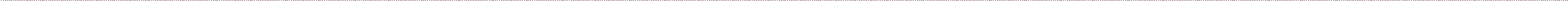 21ВОДООТВЕДЕНИЕ22Список использованной литературы:Федеральный Закон РФ № 416 – ФЗ «О водоснабжении и водоотведении» от30.12.2012;СНиП 2.04.02-84 «Водоснабжение. Наружные сети и сооружения» (в редакции от 01.01.2004);Водного кодекса Российской Федерации;СНиП 2.04.03-85 «Канализация. Наружные сети и сооружения» (в редакции от28.05.1986);СНиП 2.04.01-85 «Внутренний водопровод и канализация зданий» (в редакции от 01.01.2003);СанПиН 2.1.4.1074-01 «Питьевая вода. Гигиенические требования к качеству центральных систем питьевого водоснабжения»;СанПиН  2.1.5.980-00  «Гигиенические  требования  к  охране   поверхностныхвод».23ТАБЛИЦА 1ТАБЛИЦА 1ТАБЛИЦА 1ТАБЛИЦА 1№Наименование населенныхгод ввода вВодоподъемноеГлубина№Наименование населенныхгод ввода вВодоподъемноеГлубинап/ппунктов и скважинэксплуатациюоборудованиескважины, м12345с. Новолетникис. Новолетники1.1.1.Скважина №1Скважина №119761976ЭВЦ-6-6,5,5-12580801.1.1.2.2.2.Скважина №2Скважина №219761976ЭВЦ-680802.2.2.3.3.3.Скважина №3Скважина №319781978Компрессор70703.3.3.4.4.4.Скважина №4Скважина №419781978ЭВЦ-670704.4.4.уч.Трактовыйуч.Трактовый1010Скважина №1Скважина №119761976ЭПН-6-68686ТАБЛИЦА 2НаименованиеНаименованиеПроизводительностьПроизводительностьподачи воды измуниципальноеНаселенный пунктподачи воды измуниципальноеНаселенный пунктисточника, м3/сут;образованиеНаселенный пунктисточника, м3/сут;образованиес. Новолетники, Центральная144с. Новолетники, Строителей132Новолетниковскоес. Новолетники, Центральная144п. Успенский 3-й, Центральная132Первая очередьРасчетный срок160200ТАБЛИЦА 4ТАБЛИЦА 4№№НаименованиеЕдиницы1 очередь/№№НаименованиеЕдиницы1 очередь/п/пНаименованиеЕдиницы1 очередь/п/пНаименованиеизмеренияРасчѐтный срокизмеренияРасчѐтный срокизмеренияРасчѐтный срок123411Расчётное количество жителейРасчётное количество жителейчеловекчеловек619/645619/64522Количество одновременныхКоличество одновременныхшт.шт.1122пожаровпожаровшт.шт.11пожаровпожаровРасходы воды на наружноеРасходы воды на наружноел/сл/спожаротушение:пожаротушение:л/сл/с101033пожаротушение:пожаротушение:куб.мкуб.м101033-одного пожара (норматив)-одного пожара (норматив)куб.мкуб.м-одного пожара (норматив)-одного пожара (норматив)-всего (t-3часа)-всего (t-3часа)108*1=108108*1=108101010№№НаименованиеЕдиницы1 очередь/№№НаименованиеЕдиницы1 очередь/п/пНаименованиеЕдиницы1 очередь/п/пНаименованиеизмеренияРасчѐтный срокп/пизмеренияРасчѐтный срокизмеренияРасчѐтный срок1234Расход воды на внутреннееРасход воды на внутреннее44пожаротушение (при нормативепожаротушение (при нормативекуб.мкуб.м108*2=216108*2=21644на один пожар 2 струи по 5л/с,на один пожар 2 струи по 5л/с,108*2=216108*2=216на один пожар 2 струи по 5л/с,на один пожар 2 струи по 5л/с,108*2=216108*2=216на один пожар 2 струи по 5л/с,на один пожар 2 струи по 5л/с,t-3 часа)t-3 часа)Суммарный расход воды наСуммарный расход воды накуб.мкуб.м32432455пожаротушение (п.3+п.4)пожаротушение (п.3+п.4)куб.мкуб.м32432455пожаротушение (п.3+п.4)пожаротушение (п.3+п.4)тыс.куб.мтыс.куб.м-округлѐнно-округлѐннотыс.куб.мтыс.куб.м0,30,3-округлѐнно-округлѐнно0,30,3на I очередь строительства- среднесуточные (за год)0,12 тыс. м3/сут0,12 тыс. м3/сут- в сутки максимального водопотребления0,14тыс. м3/сутна расчётный срок- среднесуточные (за год)0,16тыс. м3сут- в сутки максимального водопотребления0,19тыс. м3/сут№МероприятиеОчередностьп./п.Уточнение площадки перспективного водозабора с.первая очередь1.Новолетники. Утверждение запасов.первая очередь1.Новолетники. Утверждение запасов.2.Строительство скважинного водозабора с. Новолетникипервая очередь2.Строительство водопроводных очистных сооруженийпервая очередь3.с. Новолетникипервая очередь3.с. НоволетникиСтроительство распределителных сетей водоснабженияпервая очередь4.с. Новолетникипервая очередь4.с. Новолетники№Благоустройство жилойп. -3№Благоустройство жилой№застройки, удельные нормыПоказателип/пзастройки, удельные нормыПоказателип/пводопотребленияводопотребленияЕд. измеренияс. Новолетникип. Успенский 3-йитого12344567IIРасходы на нужды населенияРасходы на нужды населения-население-населениетыс. чел.тыс. чел.0,490,130,62малоэтажный жилой фонд безмалоэтажный жилой фонд безмалоэтажный жилой фонд безмалоэтажный жилой фонд без- ср.расходы- ср.расходытыс.м3/ суттыс.м3/ сут0,080,020,10ванн qср = 160 л/сут/челванн qср = 160 л/сут/чел- ср.расходы- ср.расходытыс.м3/ суттыс.м3/ сут0,080,020,10ванн qср = 160 л/сут/челванн qср = 160 л/сут/чел- max расходы- max расходытыс.м3/ суттыс.м3/ сут0,090,020,12IIIIРасходы воды на полив зеленых насажденийРасходы воды на полив зеленых насажденийРасходы воды на полив зеленых насажденийРасходы воды на полив зеленых насажденийРасходы воды на полив зеленых насажденийРасходы воды на полив зеленых насажденийРасходы воды на полив зеленых насажденийРасходы воды на полив зеленых насаждений- население- населениетыс. чел.тыс. чел.0,490,130,62qmax= 50 л/сут/чел поливочныйqmax= 50 л/сут/чел поливочный- ср.расходы- ср.расходытыс.м3/ суттыс.м3/ сут0,010,000,01IIIIIIРасходы воды на нужды местной промышленностиРасходы воды на нужды местной промышленностиРасходы воды на нужды местной промышленностиРасходы воды на нужды местной промышленностиРасходы воды на нужды местной промышленноститыс.м3/ суттыс.м3/ сут0,010,000,01IIIIIIот системы водопроводаот системы водопроводатыс.м3/ суттыс.м3/ сут0,010,000,01от системы водопроводаот системы водопроводаСуммарные расходы в целом поСуммарные расходы в целом по- ср.расходы- ср.расходытыс.м3/ суттыс.м3/ сут0,100,030,12системе водопроводасистеме водопровода(пп. I+ II + III )(пп. I+ II + III )- max расходы- max расходытыс.м3/ суттыс.м3/ сут0,110,030,14(пп. I+ II + III )(пп. I+ II + III )- max расходы- max расходыСреднесуточное (за год) водопотребление на одногоСреднесуточное (за год) водопотребление на одногоСреднесуточное (за год) водопотребление на одногоСреднесуточное (за год) водопотребление на одногоСреднесуточное (за год) водопотребление на одногол/сут/ челл/сут/ чел200200200IVIVжителя округлённо- всегов том числе:- нажителя округлённо- всегов том числе:- нажителя округлённо- всегов том числе:- нажителя округлённо- всегов том числе:- нажителя округлённо- всегов том числе:- нахозпитьевые нужды (без учета промышленности)хозпитьевые нужды (без учета промышленности)хозпитьевые нужды (без учета промышленности)хозпитьевые нужды (без учета промышленности)хозпитьевые нужды (без учета промышленности)л/сут/ челл/сут/ чел160160160№Благоустройство жилой застройки,Показатели№Благоустройство жилой застройки,Показателип/пудельные нормы водопотребленияПоказателип/пудельные нормы водопотребленияЕд. измеренияс. Новолетникип. Успенский 3-йитого12344567IIРасходы на нужды населенияРасходы на нужды населения-население-населениетыс. чел.тыс. чел.тыс. чел.тыс. чел.0,530,120,65малоэтажный жилой фонд безмалоэтажный жилой фонд безтыс.м3/тыс.м3/тыс.м3/тыс.м3/малоэтажный жилой фонд безмалоэтажный жилой фонд без- ср.расходы- ср.расходысутсутсут0,110,020,13ванн qср = 200 л/сут/челванн qср = 200 л/сут/чел- ср.расходы- ср.расходысутсутсут0,110,020,13ванн qср = 200 л/сут/челванн qср = 200 л/сут/чел- max- maxтыс.м3/тыс.м3/тыс.м3/тыс.м3/расходырасходысутсутсут0,130,030,15IIIIРасходы воды на полив зеленых насажденийРасходы воды на полив зеленых насажденийРасходы воды на полив зеленых насажденийРасходы воды на полив зеленых насажденийРасходы воды на полив зеленых насажденийРасходы воды на полив зеленых насажденийРасходы воды на полив зеленых насажденийРасходы воды на полив зеленых насажденийРасходы воды на полив зеленых насажденийРасходы воды на полив зеленых насаждений- население- населениетыс. чел.тыс. чел.тыс. чел.тыс. чел.0,530,120,65qmax= 50 л/сут/чел поливочныйqmax= 50 л/сут/чел поливочныйqmax= 50 л/сут/чел поливочныйqmax= 50 л/сут/чел поливочныйтыс.м3/тыс.м3/тыс.м3/тыс.м3/тыс.м3/тыс.м3/тыс.м3/тыс.м3/- ср.расходы- ср.расходысутсутсут0,010,000,01IIIIIIРасходы воды на нужды местнойРасходы воды на нужды местнойтыс.м3/тыс.м3/тыс.м3/тыс.м3/IIIIIIпромышленности от системы водопроводапромышленности от системы водопроводапромышленности от системы водопроводапромышленности от системы водопроводапромышленности от системы водопроводасутсутсут0,020,000,02промышленности от системы водопроводапромышленности от системы водопроводапромышленности от системы водопроводапромышленности от системы водопроводапромышленности от системы водопроводасутсутсут0,020,000,02Суммарные расходы в целом поСуммарные расходы в целом потыс.м3/тыс.м3/тыс.м3/тыс.м3/Суммарные расходы в целом поСуммарные расходы в целом по- ср.расходы- ср.расходысутсутсут0,130,030,16системе водопроводасистеме водопровода- ср.расходы- ср.расходысутсутсут0,130,030,16системе водопроводасистеме водопровода(пп. I+ II + III )(пп. I+ II + III )- max- maxтыс.м3/тыс.м3/тыс.м3/тыс.м3/(пп. I+ II + III )(пп. I+ II + III )расходырасходысутсутсут0,150,030,19расходырасходысутсутсут0,150,030,19Среднесуточное (за год) водопотребление наСреднесуточное (за год) водопотребление наСреднесуточное (за год) водопотребление наСреднесуточное (за год) водопотребление наСреднесуточное (за год) водопотребление нал/сут/ челл/сут/ челл/сут/ челл/сут/ чел247247247IVIVодного жителя округлённо- всегов том числе:- наодного жителя округлённо- всегов том числе:- наодного жителя округлённо- всегов том числе:- наодного жителя округлённо- всегов том числе:- наодного жителя округлённо- всегов том числе:- нахозпитьевые нужды (без учета промышленности)хозпитьевые нужды (без учета промышленности)хозпитьевые нужды (без учета промышленности)хозпитьевые нужды (без учета промышленности)хозпитьевые нужды (без учета промышленности)л/сут/ челл/сут/ челл/сут/ челл/сут/ чел200200200на I очередь строительства- среднесуточные (за год)0,11тыс. м3сутна расчётный срок- среднесуточные (за год)0,15тыс. м3сутБлагоустройство жилойЕд.ИТОГОБлагоустройство жилойЕд.ИТОГОБлагоустройство жилойЕд.ИТОГОБлагоустройство жилойЕд.ИТОГОБлагоустройство жилойЕд.Благоустройство жилойЕд.№застройки, удельные нормыПоказателиЕд.№застройки, удельные нормыПоказателиизмерения№водоотведенияизмеренияп/пводоотведенияп/пс.Новолетники п.Успенский 3-й12345677IIРасходы от населенияРасходы от населенияРасходы от населениямалоэтажный жилой фонд безмалоэтажный жилой фонд без-население-населениетыс. чел.тыс. чел.0,490,130,620,620,62малоэтажный жилой фонд безмалоэтажный жилой фонд безванн qср = 160 л/сут/челванн qср = 160 л/сут/челванн qср = 160 л/сут/челванн qср = 160 л/сут/чел- ср.расходы- ср.расходытыс.м3/суттыс.м3/сут0,080,020,100,100,10- ср.расходы- ср.расходытыс.м3/суттыс.м3/сут0,080,020,100,100,10IIIIРасходы стоков от местной промышленностиРасходы стоков от местной промышленностиРасходы стоков от местной промышленностиРасходы стоков от местной промышленностиРасходы стоков от местной промышленноститыс.м3/суттыс.м3/сут0,010,000,010,010,01Суммарные расходы сточныхСуммарные расходы сточныхвод (пп. I+ II )вод (пп. I+ II )- ср.расходы- ср.расходытыс.м3/суттыс.м3/сут0,090,020,110,110,11л/сут/л/сут/Среднесуточное (за год) водоотведение наСреднесуточное (за год) водоотведение наСреднесуточное (за год) водоотведение наСреднесуточное (за год) водоотведение наСреднесуточное (за год) водоотведение наодного жителя округлённо- всегоодного жителя округлённо- всегоодного жителя округлённо- всегочелчел184184184184184184IIIIIIв том числе, от населения(без учетав том числе, от населения(без учетав том числе, от населения(без учетав том числе, от населения(без учетав том числе, от населения(без учетал/сут/л/сут/промышленности)промышленности)промышленности)челчел160160160160160160Благоустройство жилойЕд.ИТОГОБлагоустройство жилойЕд.ИТОГОБлагоустройство жилойЕд.№застройки, удельные нормыПоказателиЕд.№застройки, удельные нормыПоказателиизмерения№водоотведенияизмеренияп/пводоотведенияс. Новолетникип. Успенский 3-йп/п12345677IIРасходы от населенияРасходы от населениямалоэтажный жилой фонд безмалоэтажный жилой фонд без-население-населениетыс. чел.тыс. чел.тыс. чел.0,530,120,650,650,65малоэтажный жилой фонд безмалоэтажный жилой фонд безванн qср = 200 л/сут/челванн qср = 200 л/сут/челванн qср = 200 л/сут/челванн qср = 200 л/сут/чел- ср.расходы- ср.расходытыс.м3/суттыс.м3/суттыс.м3/сут0,110,020,130,130,13- ср.расходы- ср.расходытыс.м3/суттыс.м3/суттыс.м3/сут0,110,020,130,130,13IIIIРасходы стоков от местной промышленностиРасходы стоков от местной промышленностиРасходы стоков от местной промышленностиРасходы стоков от местной промышленностиРасходы стоков от местной промышленноститыс.м3/суттыс.м3/суттыс.м3/сут0,020,000,020,020,02Суммарные расходы сточныхСуммарные расходы сточныхвод (пп. I+ II )вод (пп. I+ II )- ср.расходы- ср.расходытыс.м3/суттыс.м3/суттыс.м3/сут0,120,030,150,150,15л/сут/л/сут/л/сут/Среднесуточное (за год) водоотведение наСреднесуточное (за год) водоотведение наСреднесуточное (за год) водоотведение наСреднесуточное (за год) водоотведение наСреднесуточное (за год) водоотведение наодного жителя округлённо- всегоодного жителя округлённо- всегочелчелчел230230230230230IIIIIIв том числе, от населения(без учетав том числе, от населения(без учетав том числе, от населения(без учетав том числе, от населения(без учетав том числе, от населения(без учетал/сут/л/сут/л/сут/промышленности)промышленности)челчелчел200200200200200№назначениенаименованиехарактеристикаМестоположениехарактеристика зон с особымип/побъектаусловиями использования,п/побъектаусловиями использования,объектаустановленных в связи сустановленных в связи сразмещением объектаразмещением объектаПервая очередьПервая очередь11Уточнение площадкиУточнение площадкиперспективного водозабораперспективного водозаборас. Новолетникис. Новолетники. Утверждениес. Новолетники. Утверждениес. Новолетникис. Новолетники. Утверждениес. Новолетники. Утверждениезапасов.22Строительство скважинногоСтроительство скважинного0,2 тыс.м3/суткис. НоволетникиЗСО первого пояса 30-50 метромводозабора с. Новолетникиводозабора с. Новолетники0,2 тыс.м3/суткис. НоволетникиЗСО первого пояса 30-50 метромводозабора с. Новолетникиводозабора с. Новолетникиорганизацияводоснабжения33населенияСтроительствоводопроводных очистныхводопроводных очистныхсооруженийс.0,2 тыс.м3/суткис. НоволетникиНоволетники, насоснойНоволетники, насоснойстанции44Строительство8кмводопроводнойс. Новолетникираспределительной сетираспределительной сетихарактеристика зон сособыми условиями№наименованиехарактеристикаособыми условиями№назначениеместоположениеиспользования,п/пназначениеобъектаместоположениеиспользования,п/побъектаустановленных в связи собъектаустановленных в связи собъектаустановленных в связи сразмещением объектаразмещением объектаПервая очередьорганизацияорганизацияОчистные сооруженияОчистные сооружения11организацияорганизациябиологической очисткибиологической очистки0,15тыс. м3/сут.с. Новолетникис. НоволетникиСЗЗ ~150м.СЗЗ ~150м.11водоотведенияводоотведениябиологической очисткибиологической очистки0,15тыс. м3/сут.с. Новолетникис. НоволетникиСЗЗ ~150м.СЗЗ ~150м.водоотведенияводоотведения(строительство)(строительство)(строительство)(строительство)